Gefeliciteerd met de aankoop van dit Pfaffenhain product.Pfaffenhain en Slotenshop zijn niet aansprakelijk voor eventuele schades die ontstaan door verkeerde montage, foutieve bediening en geen of slecht onderhoud. De garantie vervalt wanneer sleutels gebruikt worden van andere fabrikanten.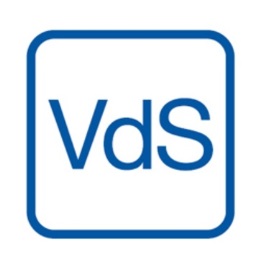 Montage instructies
1. Steek de sleutel in de cilinder en draai deze totdat de meenemer op 6 uur staat, de meenemer staat nu naar beneden in het midden van de cilinder.
2. Plaats nu de cilinder, met de meenemer gepositioneerd zoals omschreven bij punt 1, in het insteekslot. Binnen- en buitenzijde zijn gelijkwaardig. Gebruik geen kracht om de cilinder in het insteekslot te krijgen. Indien de cilinder klemt, dient men de opening in de deur na te bewerken.
3. Controleer of de meenemer vrij draait in het insteekslot. Zet de cilinder vast met de meegeleverde schroef. Draai de schroef niet te vast, aanbevolen wordt een draaimoment van 1.0Nm tot 1.2Nm.
4. Controleer op een probleemloze functie van cilinder en insteekslot.
5. De cilinder mag niet meer dan 3mm uit het veiligheidsbeslag steken. 
6. Onderhoud: aanbevolen wordt om de cilinder minstens 2 keer per jaar te behandelen met een verzorgingsmiddel dat geen olie of grafiet bevat. Zoals bijvoorbeeld slotenspray. 
Pfaffenhain cilinders worden gefabriceerd volgens DIN 18252 en EN 1303.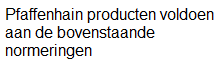 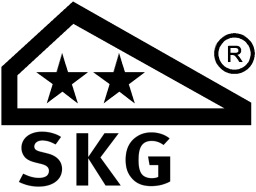 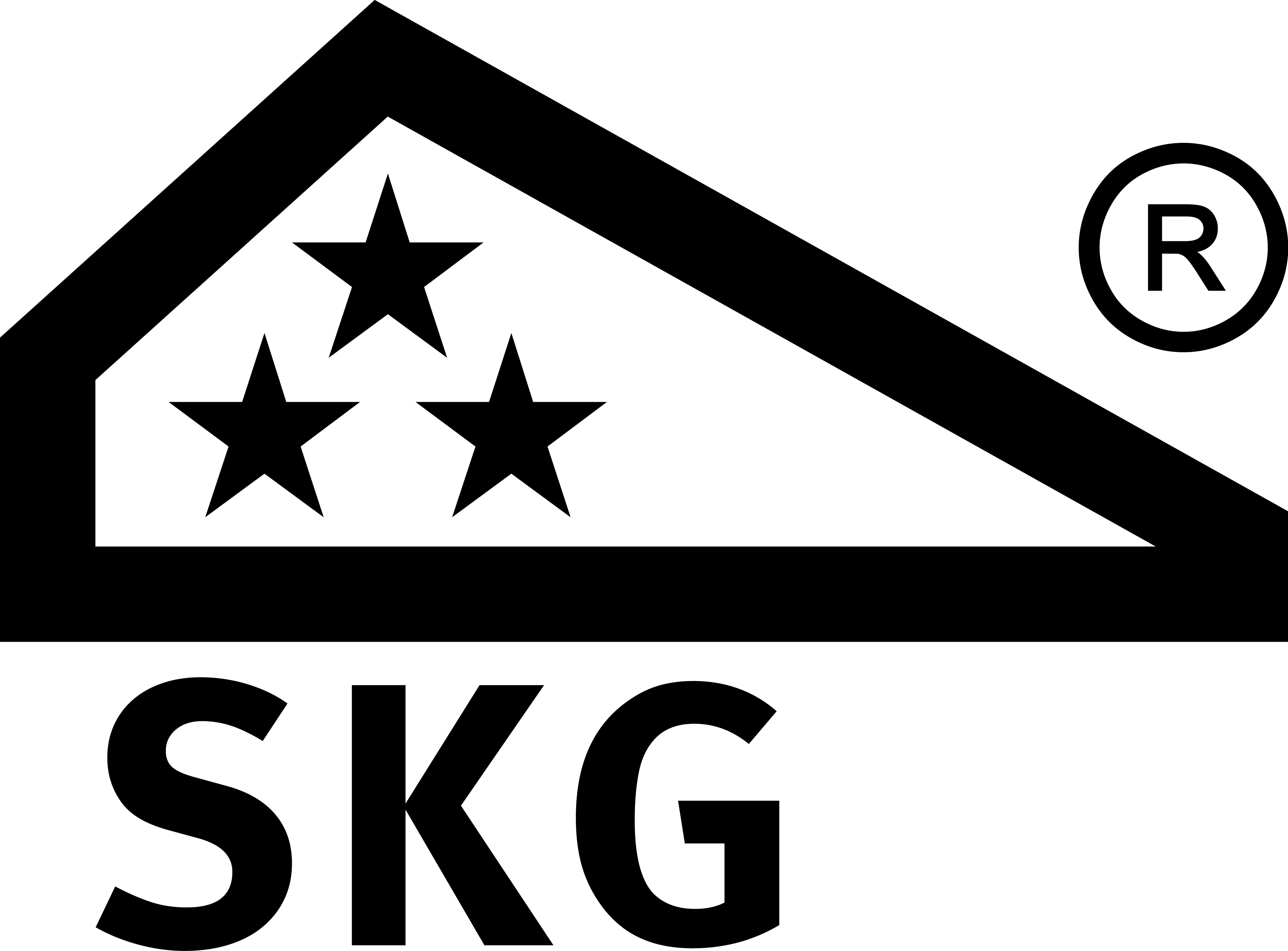 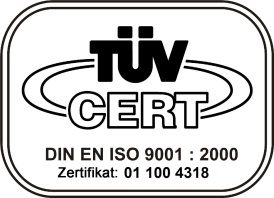 